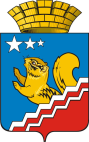 СВЕРДЛОВСКАЯ ОБЛАСТЬВОЛЧАНСКАЯ ГОРОДСКАЯ ДУМАПЯТЫЙ СОЗЫВШестое заседаниеРЕШЕНИЕ № 40г. Волчанск                                                                                        	        от 22.05.2014 г.Об утверждении Положения «О статусе, правах и обязанностях, гарантиях деятельности помощника депутата Думы Волчанского городского округа»Руководствуясь Федеральным законом от 06 октября 2003 года  N 131-ФЗ "Об общих принципах организации местного самоуправления в Российской Федерации", Уставом Волчанского  городского округа,ВОЛЧАНСКАЯ ГОРОДСКАЯ ДУМА РЕШИЛА:1. Утвердить Положение «О статусе, правах и обязанностях, гарантиях деятельности помощника депутата Думы Волчанского городского округа»  (прилагается).2. Опубликовать настоящее Решение в газете "Муниципальный Вестник".3. Контроль исполнения настоящего Решения возложить на комиссию по вопросам местного самоуправления (Гетте И.Н.) .Глава                                                                                  Заместитель председателяВолчанского городского округа                                     Волчанской городской Думы                                                              А.В.Вервейн                                                                            А.Г. Бурнин   	Утверждено	Решением Волчанской городской                                                                                                          Думы от 22.05.2014 г. № 40ПОЛОЖЕНИЕ«О СТАТУСЕ, ПРАВАХ И ОБЯЗАННОСТЯХ, ГАРАНТИЯХ ДЕЯТЕЛЬНОСТИ ПОМОЩНИКА ДЕПУТАТА ДУМЫ ВОЛЧАНСКОГО ГОРОДСКОГО ОКРУГА»1. ОБЩИЕ ПОЛОЖЕНИЯ1. Настоящее Положение разработано в соответствии со статьей 40 Федерального закона от 6 октября 2003 года N 131-ФЗ «Об общих принципах организации местного самоуправления в Российской Федерации», со статьей 25 Устава Волчанского городского округа и устанавливает общие правила и требования к деятельности помощника депутата Думы Волчанского городского округа (далее - помощник депутата), исполняющего свои обязанности на общественных началах.2. Депутат Думы для осуществления своих полномочий вправе иметь помощников депутата, осуществляющих свою деятельность на общественных началах, которых подбирает самостоятельно.3.  Помощником депутата может быть дееспособный гражданин Российской Федерации, достигший 18-летнего возраста, проживающий на территории Волчанского городского округа.Помощником депутата не может быть работник органов государственной власти, правоохранительных органов, муниципальный служащий, а также военнослужащий срочной службы.5. Помощник депутата осуществляет свою деятельность по гражданско-правовому договору на основании договора поручения (Приложение 1) и настоящего Положения.6. Полномочия помощника депутата определяются действующим законодательством Российской Федерации, настоящим Положением с учетом условий работы, оговоренной сторонами в договоре поручении.7. Договор поручение между депутатом (доверителем) и помощником (поверенным) содержит в себе исчерпывающий (законченный) перечень взаимообязательств между сторонами и не влечет за собой каких-либо иных обязательств депутата (доверителя) по отношению к помощнику (доверителю) ни в части предоставления каких-либо льгот (льготный или бесплатный проезд, дополнительный защитный иммунитет), ни в части предоставления социальных гарантий (медицинское страхование и т.д.).8. Договор поручение заключается между депутатом и его помощником, подписывается сторонами, утверждается председателем Думы и является основанием выдачи удостоверения помощнику депутата.9. Договор поручение вступает в силу с момента его утверждения председателем Думы.10. Текущее руководство деятельностью помощника осуществляется непосредственно соответствующим депутатом. 2. ПРАВА И ОБЯЗАННОСТИ ПОМОЩНИКА ДЕПУТАТА1. Помощник депутата по письменному поручению депутата имеет право:присутствовать на заседаниях постоянных комиссий и Думы, рабочих групп Волчанской городской Думы;присутствовать на заседаниях в органах и организациях при рассмотрении и решении вопросов, по жалобам, заявлениям и обращениям избирателей округа к депутату;получать информацию и справочные материалы, необходимые депутату для осуществления его депутатских полномочий.2. В обязанности помощника входит:запись избирателей на прием к депутату;регистрация жалоб, обращений и предложений, поступивших от избирателей;предварительное рассмотрение жалоб и предложений, поступивших от избирателей, представление указанных жалоб и предложений соответствующему депутату и ведение по поручению депутата переписки по ним за подписью депутата с соответствующими организациями, а также сообщение избирателю результатов рассмотрения его обращения к депутату;осуществление деятельности, связанной с контролем депутата за исполнением решений организаций, принятых по жалобам и предложениям избирателей;участие в подготовке проектов правовых актов, иных документов, вносимых депутатом на рассмотрение Думы;организация встреч депутата с избирателями;оказание депутату консультативной, организационно – технической и юридической помощи при осуществлении депутатских полномочий;подготовка информационных и справочных материалов, необходимых депутату для осуществления его деятельности;исполнение иных поручений и оказание услуг, оговоренных договором поручением либо полученных в устной форме.3. Помощник депутата имеет удостоверение установленного образца, являющееся основным документом, подтверждающим его статус и полномочия.Удостоверение помощника депутата (Приложение №2) оформляется в аппарате Думы по предъявлении договора поручения в недельный срок, подписывается председателем Думы и выдается под роспись (как учетный документ) депутату для вручения им своему помощнику.При расторжении договора поручения помощник депутата обязан возвратить свое удостоверение депутату для сдачи по месту выдачи.4. Помощник депутата обязан:добросовестно исполнять свои обязанности;не допускать разглашения сведений, затрагивающих честь, достоинство и частную жизнь граждан, ставших ему известными в связи с исполнением полномочий помощника депутата;не допускать действий, приводящих к подрыву авторитета депутата;не допускать действий,  дискредитирующих работу других депутатов и  Думы городского округа;внимательно относиться к избирателям, своевременно информировать депутата о содержании их предложений, заявлений и жалоб; передать при прекращении своих полномочий депутату либо уполномоченному им лицу все документы, содержащие служебную информацию, и материальные ценности, полученные помощником депутата при осуществлении своих полномочий.5. Помощник депутата не вправе использовать в личных и иных целях, не связанных с деятельностью депутата, предоставленные ему права и возложенные обязанности, а также предоставленные ему материально-технические средства.3. УСЛОВИЯ И ПОРЯДОК РАБОТЫ ПОМОЩНИКА ДЕПУТАТА1. Порядок деятельности и перечень оказываемых услуг помощника депутата устанавливается сторонами и является обязательным условием договора.2. Расторжение договора поручения с помощником депутата осуществляется:в связи с окончанием срока полномочий депутата;в случае досрочного прекращения полномочий депутата;по представлению депутата;по личному заявлению;по другим основаниям, предусмотренным законодательством.Расторжение сторонами договора поручения осуществляется посредством письменного уведомления противоположной стороны, составляется в двух экземплярах под роспись каждой из сторон и незамедлительной передачи экземпляра депутата председателю Думы для визирования о прекращении действия договора поручения.3. Помощник депутата вправе пользоваться предоставленным депутату на территории его округа помещением, мебелью, средствами связи и оргтехникой.Приложение № 1	к Положению " О статусе, правах и обязанностях, гарантиях деятельности помощника депутата Думы Волчанского городского округа "УТВЕРЖДАЮ:ПредседательВолчанской городской Думы______________ ДОГОВОР ПОРУЧЕНИЕ    г. _________________                   "___"__________ 20__ г.    Настоящий договор поручение разработан во исполнение статьи 25 Устава Волчанского городского округа,  заключается  депутатом  Волчанской  городской Думы по трехмандатному избирательному округу N __________________________________________________________________________________________________________,                             (Ф.И.О.)именуемый  в  дальнейшем "Доверитель  (депутат)", с одной стороны, и гражданин _____________________________________________________________________________,                             (Ф.И.О.)проживающий по адресу (паспортные данные: _______________________________________________________________________________________________________________),именуемый в дальнейшем "Поверенный (помощник депутата)", с  другой стороны, заключили настоящий договор о нижеследующем:1. Поверенный (помощник депутата) обязуется совершать от имени Доверителя (депутата) действия, в порядке и на условиях, установленных Положением «О статусе, правах и обязанностях, гарантиях деятельности помощника депутата Думы Волчанского городского округа», утвержденном Решением Волчанской городской Думой от 24 апреля 2014 г. № ______, именуемые в дальнейшем "поручение", и те, которые оговорены дополнительно в настоящем договоре поручении.2. Поверенный (помощник депутата) обязан исполнять данные ему поручения в соответствии с указаниями Доверителя (депутата) лично.Передоверие исполнения поручения другому лицу (заместителю) не допускается.3. Поверенный (помощник депутата) также обязан:3.1. Сообщить Доверителю (депутату) по его требованию все сведения о ходе исполнения поручения.3.2. По исполнении поручения или при прекращении настоящего Договора, но в любом случае не позднее чем в трехдневный срок вернуть Доверителю (депутату) доверенность, срок действия которой не истек, и предоставить отчет об исполненном.3.3. Сохранять конфиденциальность сведений, ставших ему известными в связи с исполнением поручения Доверителя (депутата).3.4. Совершать иные действия (указать, какие конкретно)____________________________________________________________________________________________________________________________________________________________________________________________________________________________________________________________________________________________________________________________________________________________________________________________________________4. Доверитель (депутат) обязан:4.1. Оказать Поверенному (помощнику депутата) необходимое содействие в исполнении поручения, предусмотренного настоящим Договором, выдать доверенность (доверенности) на совершение действий, предусмотренных настоящим договором, передать ему необходимые документы.4.2. Без промедления принять от Поверенного (помощника депутата) все исполненное последним в соответствии с настоящим Договором.5. Исполнение Поверенным (помощником депутата) поручения по настоящему Договору осуществляется безвозмездно.6. Настоящий Договор прекращается, кроме общих оснований прекращением обязательств, вследствие:6.1. Отмены поручения Доверителем (депутатом);6.2. Отказа Поверенного (помощника депутата);6.3. Смерти Поверенного (помощника депутата), признания его недееспособным, ограниченно дееспособным или безвестно отсутствующим.7. Доверитель (депутат) вправе отменить поручение, а Поверенный (помощник депутата) отказаться от него во всякое время, своевременно известив о прекращении договора другую сторону.8. Сторона, отказывающаяся от настоящего Договора, должна уведомить другую Сторону о прекращении Договора не позднее, чем за 10 дней.9. Любые изменения и дополнения к настоящему Договору действительны лишь при условии, если они совершены в письменной форме и подписаны надлежаще уполномоченными на то представителями сторон.10. Настоящий Договор заключен на срок с "___"_______ 20__ г. по "___ " ________ 20__ г.11. Ответственность сторон:Стороны несут ответственность за неисполнение или ненадлежащее исполнение обязательств в соответствии с гражданским законодательством.12. Настоящий Договор составлен в трех экземплярах, один из которых находится у Доверителя (депутата), второй - у Поверенного (помощника депутата), а третий - в аппарате Волчанской городской  Думы, вступает в силу с момента подписания.    Адреса и иные реквизиты сторон:    Доверитель (депутат): ________________________________________    телефон: ____________    Поверенный (помощник депутата) _______________________________                                                                                    (Ф.И.О)Паспорт серия  ______ №  ______, выдан  _______________________________________ , дата выдачи _______, код подразделения _________.
Адрес регистрации по месту жительства _________________________________________.Подписи сторон:Доверитель (депутат)                                             Поверенный (помощник   депутата)______________________                                          ____________________М.П.Приложение № 2	к Положению " О статусе, правах и обязанностях, гарантиях деятельности помощника депутата Думы Волчанского городского округа "ИЗОБРАЖЕНИЕУДОСТОВЕРЕНИЯ ПОМОЩНИКА ДЕПУТАТА ДУМЫВОЛЧАНСКОГО ГОРОДСКОГО ОКРУГА┌───────────────────────────────────┬───────────────────────────────────────┐│                                   │                                       ││                                   │                 │                                   │                                       ││                                   │                                       ││                                   │                                       ││                                   │               ПОМОЩНИК                ││                                   │             ДЕПУТАТА ДУМЫ             ││                                   │              ВОЛЧАНСКОГО              ││                                   │           ГОРОДСКОГО ОКРУГА           ││                                   │                                       ││                                   │                                       │└───────────────────────────────────┴───────────────────────────────────────┘┌───────────────────────────────────┬───────────────────────────────────────┐│                                   │                                       ││               Дума                │          УДОСТОВЕРЕНИЕ N 00           ││Волчанского городского округа      │                                       ││                                   │ _____________________________________ ││                                   │ _____________________________________ ││                                   │                                       ││          Герб                     │помощник депутата Думы (ф.и.о.депутата)││      Волчанского         ФОТО     │  Волчанского городского округа        ││    городского округа              │            ______ созыва              ││                                   │ действительно до "  " _____ 20__ года ││                                   │                                       ││                                   │                                       ││Дата выдачи              М.П.      │Председатель Думы                      ││                                   │Волчанского                            ││"__" _________ 20__ года           │городского округа         И.О. Фамилия ││                                   │                                       │└───────────────────────────────────┴───────────────────────────────────────┘